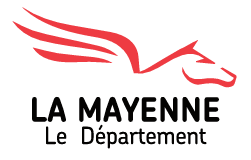 Le dossier est à retourner dûment complété sur la boite sport@lamayenne.fr et avant le 2 février 2024 Merci de ne pas déposer votre dossier sur la plateforme en ligneDossier de demande de subvention 2024Fonds d’aide aux équipes de niveau national saison 2023-2024Dans le cas où un club à plusieurs équipes évoluant au niveau national, merci de bien vouloir renseigner une fiche par équipes avec des calendriers et des budgets dissociés Nom de votre club :      Sigle de votre club :      Pièces à joindre obligatoirement au dossier : Lettre de demande de subvention à l’attention de M. le Président du Conseil départemental Rapports d’activité, moral et financier de la dernière Assemblée générale Compte du dernier exercice clos de l’association (bilan et compte de résultat) ainsi que le prévisionnel sur 2024 Budget prévisionnel de l’équipe  Pour les équipes ayant un calendrier arrêté avant la fin du mois de janvier 2024 : le calendrier de la saison 2023-2024, signé par le Président du Comité départemental, en précisant les villes de déplacement et départements Pour les autres équipes, c’est-à-dire celles évoluant dans un championnat ou coupe de France fonctionnant par tour qualificatif : le calendrier prévisionnel des déplacements si possible ainsi que le calendrier et les frais de déplacement de la saison passée faisant apparaître le nombre de sportifs, signé par le Président du Comité départemental Projet de développement de l’association à l’horizon 2024 et plan d’actions de la saison sportive en cours Relevé d’identité bancaire originalEn cas de modification Copie des statuts déposés en préfecture Liste des membres du bureau ou du conseil d’administration (adresses - n° de téléphone – mails)Présentation de l’association sportive Discipline(s) sportive(s) pratiquée(s) :       Fédération de rattachement :      Adresse du siège social (merci d’indiquer l’adresse de correspondance si différente) :      Code postal :          Commune :      Téléphone :             E-mail :      	Site Internet :      N° SIRET : (9 chiffres + clé 5 chiffres)                  CODE APE (4 chiffres + 1 lettre)             Président représentant légal de l’association : Nom :                                      Prénom :      Adresse :      Code postal :            Commune :      Téléphone (domicile) :                     Portable :      E-mail :      Personne chargée du dossier (si différente)Nom :                 Prénom :      Adresse :       Code postal :            Commune :           Téléphone (domicile) :             Portable :      E-mail :      Merci de préciser les noms et les niveaux des équipes du club évoluant en régionale ou prérégionale :      Pour les clubs relevant des disciplines individuelles ayant des équipes évoluant dans un championnat ou coupe de France fonctionnant par tour qualificatif : merci de préciser le nombre de sportifs ayant participé aux championnats de France Nationaux en 2023 :      Présentation de l’équipe (une fiche par équipe)Eléments à joindre par équipe :- Le budget prévisionnel- Le calendrier des déplacements Équipe :     Féminine      Masculine     Mixte   Catégorie (séniors, juniors, cadets…) :       Nom du championnat dans lequel évolue l’équipe (préciser sans sigle) :      Niveau de compétition (ex : N1- N2 - N3 ou autre) :           Rappel du classement et du niveau de l’équipe en 2022-2023 :        Objectifs sportifs de l’équipe sur la saison 2023-2024 :      Nombre de compétiteurs dans l’équipe :        Lieux des rencontres sportives à domicile (adresse et type d’infrastructure) :      Attestation sur l’honneur Cette fiche doit obligatoirement être remplie. Si le signataire n’est pas le représentant légal de l’association, joindre le pouvoir lui permettant d’engager celle-ci.Je soussigné(e) :   (Nom – Prénom)                  représentant(e) légal(e) de l’association,déclare que l’association est en règle au regard de l’ensemble des déclarations sociales et fiscales ainsi que des cotisations et paiements y afférant ;certifie exactes les informations du présent dossier, notamment la mention de l’ensemble des demandes de subventions introduites auprès des autres financeurs publics ;demande une subvention de        €précise que toute(s) subvention(s) accordée(s), devra (devront) être versée(s) sur le compte bancaire ci-dessous.Cette fiche doit obligatoirement être remplie. Si le signataire n’est pas le représentant légal de l’association, joindre le pouvoir lui permettant d’engager celle-ci.Je soussigné(e) :   (Nom – Prénom)                  représentant(e) légal(e) de l’association,déclare que l’association est en règle au regard de l’ensemble des déclarations sociales et fiscales ainsi que des cotisations et paiements y afférant ;certifie exactes les informations du présent dossier, notamment la mention de l’ensemble des demandes de subventions introduites auprès des autres financeurs publics ;demande une subvention de        €précise que toute(s) subvention(s) accordée(s), devra (devront) être versée(s) sur le compte bancaire ci-dessous.Fait à :      le :      Signature :Signature :nom prenom :      fonctions :      